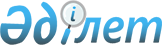 Об утверждении Порядка проведения раздельных сходов местного сообщества и определения количества представителей жителей поселка Молодежный Осакаровского района Карагандинской области для участия в сходе местного сообщества
					
			Утративший силу
			
			
		
					Решение Осакаровского районного маслихата Карагандинской области от 30 ноября 2022 года № 323. Утратило силу решением Осакаровского районного маслихата Карагандинской области от 17 ноября 2023 года № 13/126
      Сноска. Утратило cилу решением Осакаровского районного маслихата Карагандинской области от 17.11.2023 № 13/126 (вводится в действие по истечении десяти календарных дней после дня его первого официального опубликования).
      В соответствии с пунктом 6 статьи 39-3 Закона Республики Казахстан "О местном государственном управлении и самоуправлении в Республике Казахстан", постановлением Правительства Республики Казахстан от 18 октября 2013 года № 1106 "Об утверждении Типовых правил проведения раздельных сходов местного сообщества" районный маслихат РЕШИЛ:
      1. Утвердить Порядок проведения раздельных сходов местного сообщества поселка Молодежный Осакаровского района Карагандинской области согласно приложению 1 к настоящему решению.
      2. Утвердить количественный состав представителей жителей поселка Молодежный Осакаровского района Карагандинской области для участия в сходе местного сообщества согласно приложению 2 к настоящему решению.
      3. Настоящее решение вводится в действие по истечении десяти календарных дней после дня его первого официального опубликования. Порядок проведения раздельных сходов местного сообщества на территории поселка Молодежный Осакаровского района Карагандинской области Глава 1. Общие положения
      1. Настоящий порядок проведения раздельных сходов местного сообщества на территории поселка Молодежный Осакаровского района Карагандинской области разработан в соответствии со статьей 39-3 Закона Республики Казахстан от 23 января 2001 года "О местном государственном управлении и самоуправлении в Республике Казахстан", а также Типовыми правилами проведения раздельных сходов местного сообщества, утвержденными постановлением Правительства Республики Казахстан от 18 октября 2013 года № 1106 и устанавливает проведение раздельного схода местного сообщества жителей поселка Молодежный Осакаровского района Карагандинской области (далее – поселок Молодежный).
      2. В настоящих Правилах используются следующие основные понятия: 
      1) местное сообщество – совокупность жителей (членов местного сообщества), проживающих на территории соответствующей административно-территориальной единицы, в границах которой осуществляется местное самоуправление, формируются и функционируют его органы;
      2) раздельный сход местного сообщества – непосредственное участие жителей (членов местного сообщества) села, улицы в избрании представителей для участия в сходе местного сообщества. Глава 2. Порядок проведения раздельных сходов местного сообщества
      3. Для проведения раздельного схода местного сообщества территория поселка Молодежный подразделяется на улицы.
      4. На раздельных сходах местного сообщества избираются представители улиц поселка Молодежный для участия в сходе местного сообщества в количестве не более трех человек с каждой улицы.
      5. Раздельный сход местного сообщества созывается и организуется акимом поселка Молодежный Осакаровского района Карагандинской области (далее-аким поселка Молодежный).
      6. О времени, месте созыва раздельных сходов местного сообщества и обсуждаемых вопросах население местного сообщества оповещается акимом поселка Молодежный не позднее чем за десять календарных дней до дня его проведения через средства массовой информации или иными не противоречащими закону способами через интернет - ресурсы, мобильные или домашние сети связи, мессенджеров мобильных приложений.
      7. Проведение раздельного схода местного сообщества в пределах улицы организуется акимом поселка Молодежный. 
      8. Перед открытием раздельного схода местного сообщества проводится регистрация присутствующих жителей улицы на территории поселка Молодежный имеющих право в нем участвовать.
      Раздельный сход местного сообщества считается состоявшимся при участии не менее десяти процентов жителей (членов местного сообщества), улиц проживающих в поселке Молодежный и имеющих право в нем участвовать.
      Не имеют права участвовать в раздельном сходе местного сообщества несовершеннолетние лица, лица, признанные судом недееспособными, а также лица, содержащиеся в местах лишения свободы по приговору суда.
      9. Раздельный сход местного сообщества открывается акимом поселка Молодежный или уполномоченным им лицом.
      Председателем раздельного схода местного сообщества является аким поселка Молодежный или уполномоченное им лицо.
      Для оформления протокола раздельного схода местного сообщества открытым голосованием избирается секретарь.
      10. Кандидатуры представителей жителей улицы поселка Молодежный для участия в сходе местного сообщества выдвигаются участниками раздельного схода местного сообщества в соответствии с количественным составом, утвержденным маслихатом Осакаровского района Карагандинской области.
      11. Голосование проводится открытым способом персонально по каждой кандидатуре. Избранными считаются кандидаты, набравшие наибольшее количество голосов участников раздельного схода местного сообщества. 
      12. На раздельном сходе местного сообщества ведется протокол, который подписывается председателем и секретарем и передается в аппарат акима поселка Молодежный. 
      В протоколе раздельного схода местного сообщества указывается:
      1) дата и место проведения раздельного схода местного сообщества;
      2) общее число жителей, проживающих в пределах улицы и имеющих право участвовать в раздельном сходе местного сообщества;
      3) количество и список присутствующих с указанием фамилии, имени, отчества (при его наличии);
      4) фамилия, имя, отчество (при его наличии) председателя и секретаря раздельного схода местного сообщества;
      5) повестка дня, содержание выступлений и принятые решения. Количественный состав представителей жителей улиц поселка Молодежный Осакаровского района Карагандинской области
					© 2012. РГП на ПХВ «Институт законодательства и правовой информации Республики Казахстан» Министерства юстиции Республики Казахстан
				
      Секретарь районного маслихата

К. Саккулаков
Приложение 1
к решению Осакаровкого
районного маслихата
от "30" ноября 2022 г
№ 323Приложение 2
к решению Осакаровкого
районного маслихата
от "30" ноября 2022 г
№ 323
№
Наименование улицы, номер многоквартирного жилого дома
Количество представителей улицы, многоквартирного жилого дома
1
улица Абая
2
2
улица Аспандиярова
2
3
улица Мира
1
4
улица Иртышская
1
5
улица Графтио
1
6
улица Комарова 
1
7
улица Н. Абдирова
1
8
улица Западная
1
9
улица Ш.Валиханова
1
10
улица Гидростроителей
1
11
улица Дорожников
1
12
улица Космонавтов
1
13
улица К.Сатпаева
1
14
улица 1 квартал
2
15
улица Токубаева
1
16
улица Пушкина 
1
17
улица Спортивная
1
18
улица Строителей
 1
19
улица Степная
1
20
улица Рабочая
1
21
улица Дальная
1
22
улица Транспортная
1
23
улица Проезд Шахтеров
1
24
улица Квартал Восток
1
Итого
27